Publicado en  el 26/10/2015 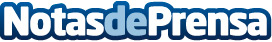 El INFO de Murcia retoma la 'Caña Emprendedora' para acercar a emprendedores, empresarios y mentores en un espacio creativo e innovadorEl evento, patrocinado por Estrella de Levante y que contó con medio centenar de participantes, estuvo dedicado al sector del catering y las empresas auxiliares, y se celebró en la cervecería La PorcháDatos de contacto:Nota de prensa publicada en: https://www.notasdeprensa.es/el-info-de-murcia-retoma-la-cana-emprendedora Categorias: Murcia Emprendedores Recursos humanos http://www.notasdeprensa.es